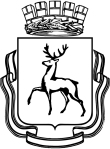 ДЕПАРТАМЕНТ ОБРАЗОВАНИЯАДМИНИСТРАЦИИ ГОРОДА НИЖНЕГО НОВГОРОДАмуниципальное бюджетное общеобразовательное учреждение«Школа № 14 им. В.Г. Короленко»603000, город Нижний Новгород, пер. Холодный, д. 15А, т/ф 433 37 93, sk14nn@mail.ruПРОГРАММА КУРСА ВНЕУРОЧНОЙ ДЕЯТЕЛЬНОСТИ«Познай себя» Н. Новгород2017Пояснительная записка.Программа «Познай себя» реализует духовно-нравственное  направление во внеурочной деятельности. Главное назначение данной программы - формирование представлений о внутреннем мире человека, о его месте в окружающем мире, приобщение к элементам этики, культуры, права, экологии, осознание  школьниками собственного «Я» в жизни. Программа рассчитана для учащихся 7 класса.Занятия являются тематическими и определены структурой проведения, частота проведения 1 час в неделю в объеме 34 часа в год.Актуальность программы определена тем, что одной из важнейших задач образования в настоящее время является освоение детьми духовных ценностей, накопленных человечеством. Уровень нравственности человека отражается на его поведении, которое контролируется его внутренними побуждениями, собственными взглядами и убеждениями. Выработка таких взглядов, убеждений и привычек составляет сущность нравственного воспитания. Новизна программы в том, что она  направлена  на поддержку становления и развития высоконравственного, творческого гражданина России. Программа обеспечивает реализацию одновременно направления духовно-нравственного и экологического воспитания и развития: воспитание нравственных чувств и экологического сознания   школьника. Основная задача школы - помочь ребенку разобраться в изменениях общества, стать человеком, умеющим войти в это общество и жить в нём, принося пользу обществу, основываясь на твердых нравственных позициях. Именно в младшем школьном возрасте происходит глубокое усвоение понятий, которые лягут в основу представлений ребёнка о сущности человека и общества, о достойном поведении людей, об ответственности каждого перед самим собой и окружающим миром. Тогда можно надеяться, что в  старшем возрасте дети смогут отстоять и утвердить эти ценности в своей деятельности. Программа духовно-нравственного и экологического развития и воспитания обучающихся   чрезвычайно актуальна,  потому что является ориентиром для формирования личностной, социальной и семейной культуры и базовых национальных ценностей, приведённый в Концепции: патриотизм, социальная солидарность, гражданственность, семья, личность, труд и творчество, наука, традиционные религии, искусство и литература, природа, человечество.  Цель:Воспитание активной личности, ориентированной на духовно-нравственное развитие, осознающей ответственность за настоящее и будущее своей страны, формирование убеждения в необходимости и возможности решения экологических проблем, уверенности в правоте своих взглядов, стремления к личному участию в практических делах по защите окружающего мира.Задачи:Вырабатывать основные этические понятия, нравственные основы мировоззрения, оценочные моральные принципы, представления у обучающихся.Способствовать усвоению нравственных норм, правил, требований и овладению основами нравственного самовоспитания.Воспитывать нравственные качества: гражданственность, патриотизм, уважение к правам, свободам и обязанностям человека, любовь к природе.Формировать систему духовно-нравственных ценностей, культуру нравственного поведения, экологическое сознание; признание высокой ценности жизни во всех проявлениях, здоровья своего и других людей.Воспитывать бережное отношение к окружающей среде, необходимость рационально относиться к явлениям живой и  неживой природы.Планируемые личностные, метапредметные  результаты:Личностные универсальные учебные действия:развитие   интереса к познанию мира природы;осознание  потребности к осуществлению  экологически сообразных поступков;расширение  сферы социально-нравственных представлений;установка на безопасный  здоровый образ жизни, умение ориентироваться в мире  профессий и мотивация  к творческому труду.самостоятельность и личная ответственность за свои поступки, установка на здоровый образ жизни;экологическая культура: ценностное отношение к природному миру, готовность следовать нормам природоохранного, нерасточительного, здоровьесберегающего поведения; гражданская идентичность в форме осознания «Я» как гражданина России, чувства сопричастности и гордости за свою Родину, народ и историю;эстетические потребности, ценности и чувства. Метапредметные   результаты:умение осуществлять информационный поиск для выполнения учебных задач;  освоение норм и правил   социокультурного взаимодействиями со взрослыми и сверстниками в сообществах  разного типа (класс, школа, семья и др.);способность работать с моделями изучаемых объектов  и явлений  окружающего мира.Регулятивные универсальные учебные действияпредвосхищать результат.адекватно воспринимать предложения учителей, товарищей, родителей и других людей по исправлению допущенных ошибок.концентрация воли для преодоления интеллектуальных затруднений и физических препятствий;стабилизация эмоционального состояния для решения различных задач.Коммуникативные универсальные учебные действияставить вопросы; обращаться за помощью; формулировать свои затруднения;предлагать помощь и сотрудничество; определять цели, функции участников, способы взаимодействия;договариваться о распределении функций и ролей в совместной деятельностиформулировать собственное мнение и позицию;координировать и принимать различные позиции во взаимодействии.Познавательные универсальные учебные действияставить и формулировать проблемы;осознанно и произвольно строить сообщения в устной и письменной форме, в том числе творческого и исследовательского характера;узнавать, называть и определять объекты и явления окружающей действительности в соответствии с содержанием учебных предметов.запись, фиксация информации об окружающем мире, в том числе с помощью  ИКТ, заполнение предложенных схем с опорой на прочитанный текст.установление причинно-следственных связей; Планируемые результаты воспитания определяются поставленными выше задачами и ориентируются на следующие критерии:Изменения в модели поведения школьника:- проявление коммуникативной активности при получении знаний в диалоге    (высказывать    свои    суждения,    анализировать    высказывания участников беседы, добавлять, приводить доказательства); в монологическом высказывании (рассказ, описание, творческая работа);- соблюдение   культуры   поведения   и   общения,   правильных взаимоотношений;     проявление  доброжелательности,     взаимопомощи, сочувствия, сопереживания.Изменения   объема   знаний,  расширение  кругозора   в   области нравственности, экологии,  этики: - использование полученной на занятиях информации во внеурочной и внешкольной деятельности; - краткая      характеристика       (высказывание       суждений) общечеловеческих   ценностей   и   осознанное   понимание   необходимости следовать им; - объективная    оценка    поведения    реальных    лиц,    героев художественных произведений и фольклора с точки зрения соответствия нравственным ценностям.Изменения в мотивационной и рефлексивной сфере личности:-способность объективно  оценивать собственное поведение и поведение других людей,- сформированность   самоконтроля   и   самооценки:   действия контроля  ситуативного  поведения,   побуждение  вовремя  его  изменить; способность «видеть» свои недостатки и желание их исправить.Содержание:Мое здоровье (2ч.)Формирование устойчивой внутренней мотивации детей на здоровый образ жизни. Будь здоров на сто годов.  Мой режим дня.Моя семья (4 ч.)Систематизация и конкретизация знаний учащихся по теме «Семья» с опорой на их жизненный опыт, ознакомление школьников с правами и обязанностями ребенка в семье, взаимосвязь между членами семьи разных поколений, формирование потребности в добрых, дружеских взаимоотношениях в семье.Моя семья – мое богатство. Семейные праздники. Согласие да лад – в семье клад. Мои права и обязанности в семье.Мое окружение (5 ч.)Систематизация и конкретизация знаний учащихся по теме «Мое окружение» с опорой на их жизненный опыт, права и обязанности ребенка в школе, доброжелательные и дружеские отношения в коллективе сверстников как ценность каждого человека.Я –  ученик. Мои права и обязанности в школе. Ученье да труд к славе ведут. Мои друзья. Умею ли я дружить? Мои увлечения. Наши таланты.Я познаю себя (2 ч.)Формирование представлений школьников о внутреннем мире человека, его индивидуальных особенностях, развитие у детей способности к самопознанию, воспитание чувства собственного достоинства и самоуважения.Как я ощущаю окружающий мир? Зачем нам общаться? Я учусь хорошим манерам (5 ч.)Обобщение знаний школьников по теме «Хорошие манеры», формирование у них представлений об этикете, ознакомление учащихся с правилами хорошего тона, создание условий для формирования потребности в соблюдении правил этикета.Простые правила этикета. По одежке встречают. Приятного аппетита. Я иду в гости. Я встречаю гостейМир людей, которые меня окружают (3 ч.)Создание условий для формирования нравственных качеств личности (чуткости, доброты, милосердия, сопереживания) и потребности оказания помощи нуждающимся, обучение умению делать правильный нравственный выбор в различных ситуациях, воспитание уважения к себе и окружающим.Все мы разные. Если бы я был волшебником. Подарим радость людям.Я и природа (6 ч.)Обобщение знаний школьников об экологии, формирование экологической культуры: ценностного отношения к природному миру, готовность следовать нормам природоохранного, нерасточительного, здоровьесберегающего поведения. Дети – друзья животных. Юные защитники природы. Давайте вместе помогать природе. День воды. Сохраним ель – красавицу наших лесов. Четвероногие друзья. Люди каких профессий меня окружают (4 ч.)Знакомство с многообразием профессий, с профессионалами своего дела, воспитание уважения к труду.Все профессии нужны, все профессии важны. Дело мастера боится. «Город мастеров». Я выбираю профессиюМое Отечество (3 ч.)Знакомство с родным городом: его историей, достопримечательностями, жизнью людей, закрепление знаний о правилах безопасного поведения на улицах и дорогах, привитие любви к своему поселку и воспитание чувства гордости за родной край.Мой любимый город. Мы по улицам идем. Всякому мила своя сторона.В процессе реализации решаются следующие общие задачи:формирование основ морали – осознанной обучающимся необходимости определенного поведения, обусловленного принятыми в обществе представлениями о добре и зле, должном и недопустимом; укрепление у школьников позитивной нравственной самооценки и самоуважения, жизненного оптимизма;формирование способности к самостоятельным поступкам и действиям, совершаемым на основе морального выбора, к принятию ответственности за их результаты, целеустремленности и настойчивости в достижении результата;  В области формирования социальной культуры: укрепление доверия к другим людям;развитие доброжелательности и эмоциональной отзывчивости, понимания и сопереживания другим людям;развитие навыков организации и осуществления сотрудничества с педагогами, сверстниками, родителями, старшими детьми в решении общих проблем; В области формирования семейной культуры: формирование у школьника почтительного  отношения к родителям, осознанного, заботливого отношения к старшим и младшим;знакомство обучающегося с культурно-историческими и этническими традициями российской семьи.знание традиций своей семьи, бережное отношение к ним. Формы организации внеурочной деятельности:Беседы, викторины;Коллективные творческие дела;Тренинги общенияОбсуждение, обыгрывание проблемных ситуацийРолевые игрыПросмотр и обсуждение кинофильмов, мультфильмовПедагогические средства и формынаблюдение и обсуждение в педагогически организованной ситуации различных поступков;просмотр кинофильмов, мультфильмов, презентаций, аудиофайлов, фрагментов кинофильмов, чтение художественных произведений,  былин, притч;участие в творческих конкурсах, инсценировках, игровых программах, в реализации культурно-досуговых программ;участие в подготовке и проведении мероприятий, посвящённых государственным, семейным праздникам; участие в выставках семейного художественного творчества, музыкальных вечерах;экскурсии, прогулки по микрорайону, виртуальные путешествия по родному краю;участие вместе с родителями в экологической деятельности по месту жительства, трудовые и экологические акции, высадка растений, создание цветочных клумб; знакомство с биографиями выпускников, показавших достойные примеры высокого профессионализма, творческого отношения к труду и жизни;посещение конкурсов и фестивалей исполнителей народной музыки, художественных мастерских, театрализованных народных ярмарок, фестивалей народного творчества, музейных экспозиций;презентации учебных и творческих достижений обучающихся;занятия в киноклубе «Зеленый мир» в кинотеатре «Орленок»  (посвящен году экологии).Воспитание нравственных чувств и экологического сознания у обучающихся должно обеспечивать присвоение ими соответствующих ценностей, формирование знаний, начальных представлений, опыта эмоционально-ценностного постижения действительности и общественного действия в контексте становления идентичности гражданина России. Содержание программы  предполагает следующие виды деятельности: познавательная, игровая, трудовая, художественная, краеведческая, ценностно-ориентировочная, через  беседы, экологические игры, природоохранные акции, экскурсии, заочные путешествия и другие.Календарно - тематическое планированиеСписок литературы:Л.Ю.Дранова, О.В.Лямина, Н.Г.Пантюхина «Основы жизненного самоопределения («Познаю себя»)» Киров 2008Д.В. Григорьев. Внеурочная деятельность школьников. Методический конструктор: пособие для учителя. – М.: Просвещение, 2010. – с.223Н.Е. Щуркова. Воспитание в режиме повседневной жизни. – Воспитание школьников. - №7.- 2007. – с.17-23Травникова В.В. Биологические экскурсии: Учебно-методическое пособие. – СПб.: «Паритет», 2002.Человек и природа: дискуссии, ролевые игры, библиотечные уроки. 5-11 классы / авт.-сост. Т.Н.Андреева. – Волгоград: Учитель, 2009Международные экологические акции в школе. 7-9 классы (Конференции, праздники, ролевые игры, театрализованные представления). / Авт.-сост. Г.А.Фадеева.- Волгоград: Учитель, 2006.Опыт экологической работы со школьниками: занятия, экологические игры, викторины, экскурсии / авт.-сост. В.А.Суворова. – Волгоград: Учитель, 2009Литвинова Л.С., Жиренко О.Е. Нравственно-экологическое воспитание школьников: Основные аспекты, сценарии мероприятий. 5-11 классы. – М.:  5 за знания, 2007.№ЗанятияТемаФорма организацииАудиторныеВнеаудиторные1Дети – друзья животных. К международной неделе защиты животныхКиноклуб «Зеленый мир»: встреча с членами кружка изучения дикой природы и с их питомцами. 12Будь здоров на сто годовВстреча с медицинским работником 13Юные защитники природы. К 100-летию юннатского движения в РоссииКиноклуб «Зеленый мир»: занятие проводят члены Экологического совета старшеклассников Нижегородского района14Мой режим дняПрактическая работа15Моя семья – мое богатствоКомплексное занятие16Семейные праздникиУстный журнал17Согласие да лад – в семье кладКомплексное занятие18Мои права и обязанности в семьеВстреча с инспектором ИДН19Я –  ученик. Мои права и обязанности в школе.Составление Устава класса110Ученье да труд к славе ведутВстреча с выпускниками школы 111Мои друзья. Умею ли я дружить?Комплексное занятиеАнкетирование112Мои увлечения.Реклама кружков и секций113Наши таланты.Концерт114Давайте вместе помогать природеКиноклуб «Зеленый мир»: встреча с членами Всероссийского общества охраны природы. Просмотр анимационного фильма «Живой лес» (Испания)115Как я ощущаю окружающий мир?Практическое занятие116День воды. Киноклуб «Зеленый мир»: о Всероссийской акции «Голубая лента» рассказывают участники юниорского водного конкурса117Зачем нам общаться?Занятие – игра118Простые правила этикетаПросмотр и обсуждение м/ф119По одежке встречаютКомплексное занятие120Приятного аппетитаПрактическое занятие121Я иду в гостиКомплексное занятие122Я встречаю гостейКомплексное занятие123Все мы разныеКомплексное занятие124Сохраним ель – красавицу наших лесовКиноклуб «Зеленый мир»: мастер-класс по изготовлению букетов проводят члены кружка «Зеленый карандаш» детско-юношеской экологической организации «Зеленый парус»125Подарим радость людямПрактическое занятие. Участие в благотворительной акции126Все профессии нужны, все профессии важныКомплексное занятие127Дело мастера боитсяВстреча с профессионалом своего дела128«Город мастеров»Занятие-мастерская129Я выбираю профессиюИгра130Мой любимый городКомплексное занятие131Мы по улицам идемПешеходная экскурсия132Всякому мила своя сторонаКомплексное занятие133Если бы я был волшебником…Практическое занятие. Участие в благотворительной акции1 34Четвероногие друзья. Киноклуб «Зеленый мир»: собаки на фронтах Великой Отечественной войны. Занятие проводят члены кружка юных кинологов Дворца детского творчества им.В.П.Чкалова111Итого:2311